Publicado en Barcelona el 10/04/2019 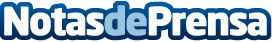 Importancia de la correa de distribución en automoción, informa MectrolLa correa de distribución (también conocida como correa dentada, banda de distribución o faja de distribución) es uno de los componentes más empleados en el sector automovilístico, responsable de la transmisión de la energía mecánica entre un piñón de arrastre y otro arrastrado impidiendo su deslizamiento mutuoDatos de contacto:MectrolWeb: https://www.mectrol.es/(+34) 93 480 31 80Nota de prensa publicada en: https://www.notasdeprensa.es/importancia-de-la-correa-de-distribucion-en_1 Categorias: Motociclismo Automovilismo Industria Automotriz http://www.notasdeprensa.es